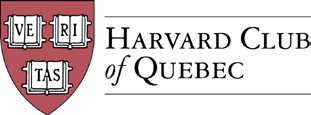 MINUTES OF THE 2020 ANNUAL GENERAL MEETINGTuesday, June 14, 2022Buvette Pastek209 rue Saint-Paul OuestMontréal QC H2Y 2A1CanadaVERIFICATION OF QUORUMAt 5:03 p.m., Samuel Shapiro, Secretary, confirmed that there was quorum and that the meeting could proceed.  ADOPTION OF THE AGENDAMarco Cianflone, President, seconded by Dan Glikstein, Director at Large, moved that agenda be adopted.The motion was carried.APPROVAL OF MINUTES OF THE LAST ANNUAL GENERAL MEETING HELD ON JUNE 16, 2021Marco Cianflone, President, gave a brief overview of the activities of the Harvard Club of Quebec (hereafter, “the Club”) since the last Annual General Meeting.Marco Cianflone, President, seconded by Hilliard Goldfarb, Director for Arts and Culture, moved that the minutes of the Annual General Meeting held on June 16, 2021 be approved.The motion was carried.PRESIDENT’S REPORT: ACTIVITIES AND OUTLOOKMarco Cianflone, President, presented a document entitled “Report of the President.”A discussion ensued regarding several of the Club’s events held between the 2021 and 2022 Annual General Meetings.The discussion having concluded, Marco Cianflone, President, continued presenting the aforementioned document entitled “Report of the President.”A discussion ensued regarding the Harvard Prize Book.This discussion having concluded, Marco Cianflone, President, continued presenting the aforementioned document entitled “Report of the President.”EXAMINATION AND APPROVAL OF THE 2021-2022 FINANCIAL STATEMENTSOn behalf of Joseph Cianflone, Executive Vice-President and Treasurer, Marco Cianflone, President, presented the Club’s 2021-2022 annual financial statements. A discussion ensued.The discussion having concluded, Marco Cianflone, President, seconded by Sami Boutaleb, Director at Large, moved that the Club’s 2021-2022 annual financial statements be approved.The motion was carried.ELECTION OF DIRECTORS AND OFFICERSPursuant to Article VI, Section 1 and Article VII, Section 1 of the Constitution, Marco Cianflone, President, moved that the following individuals be elected Directors and Members of the Executive Committee of the Harvard Club of Quebec for 2022-2023:Carl Dholandas, seconded by Michael Looft, Director of Community Outreach, moved that the motion be carried. A recorded vote was demanded.The motion was carried on the following vote:For: 10Against: 0Abstentions: 0Accordingly, said individuals were deemed elected Directors and Members of the Executive Committee of the Harvard Club of Quebec for 2022-2023.On behalf of the directors and members of the Executive Committee for 2021-2022, Marco Cianflone, President, thanked Solange Blanchard and Alexandre Abecassis, outgoing Directors at Large, for their service and contributions to the Club.GENERAL BUSINESS – DIRECTOR & OFFICER ROUNDTABLENo business was raised.OTHER BUSINESS – TOWN HALLNo business was raised.DATE AND TIME OF THE NEXT BOARD MEETINGWith leave, this item was deferred.ADJOURNMENT OF THE ANNUAL GENERAL MEETINGMarco Cianflone, President, made remarks.A discussion ensued.The discussion having concluded, Hilliard Goldfarb, Director of Arts and Culture, seconded by Marco Cianflone, President, moved that the 2022 Annual General Meeting do now adjourn.The motion was carried.Accordingly, the meeting was adjourned at 5:47 p.m.Minutes prepared by Samuel Shapiro, Secretary. TitleHolderHarvard AffiliationPresidentMarco CianfloneHarvard College AB 2013Executive Vice-PresidentTreasurerJoseph CianfloneHarvard College AB 2007SecretarySamuel ShapiroHarvard CollegeAB 2008Director of CommunicationsKendra GrayHarvard Extension SchoolALM 2011Director of Community OutreachMichael LooftHarvard Divinity School MDV 2009Director of Arts and CultureHilliard GoldfarbGraduate School of Arts and Sciences AM 1974PhD 1980Director at LargeSuzanne BaysUniversity Interfaculty InitiativesUFI 2019Director at LargeDan GliksteinHarvard Extension SchoolALM 2019Director at LargeSami BoutalebHarvard Business SchoolHBS 2019OfficerBen PoirierHarvard Business SchoolHBS 2004Marco CianflonePresidentSamuel ShapiroSecretary